О системе раннего выявления рисков семейного неблагополучия на территории Ленинского муниципального района	Комиссия по делам несовершеннолетних и защите их прав в составе и.о. председателя Петровой Л.А., ответственного секретаря Граняк Ю.Г.,  членов комиссии: Ягуповой И.В., Цабыбина А.С., Слободянова Р.М., Алешиной А.В., Зайнулина С.К., Малякиной Т.Я.	При участии старшего помощника прокурора Ленинского района Е.С. Садовиковой. 	Приглашенные:	 Гайдобрус Артём Викторович - старший инспектор филиала по Ленинскому району ФКУ уголовно- исполнительной инспекции УФСИН России по Волгоградской области.	В открытом заседании заслушали информацию директора ГКУ СО «Ленинский центр социального обслуживания населения» И.В. Ягуповой «О системе раннего выявления рисков семейного неблагополучия на территории Ленинского муниципального района», УСТАНОВИЛА:Работа с кризисной семьей имеет свои особенности. Чем раньше выявлена семья с угрозой/наличием семейного неблагополучия, тем выше социальный эффект в деятельности специалиста по работе с семьей.	Основным принципом в деятельности по профилактике раннего неблагополучия семей с несовершеннолетними детьми является межведомственный подход в работе по выявлению и оказанию помощи семьям с несовершеннолетними детьми, находящимся на стадии раннего семейного неблагополучия.	Специалисты ГКУ СО «Ленинский ЦСОН» осуществляют выявление семей с несовершеннолетними детьми, находящихся на ранней стадии семейного неблагополучия:- в ходе исполнения основной деятельности;- в ходе проведения межведомственных профилактических рейдов;- по сообщениям, поступившим от физических и юридических лиц.Информацией о раннем семейном неблагополучии прежде всех владеют должностные лица, которые непосредственно работают с детьми в дошкольных учреждениях, образовательные учреждения, медучреждения , учреждения дополнительного образования и т.д. Рисками раннего семейного неблагополучия может быть трудная жизненная ситуация, отсутствие мотивации родителей выполнять свои воспитательные функции, структура семьи, низкая педагогическая компетенция, проблемы межличностных отношений, а также социальные, личностные и иные причины. Многие из них связаны между собой и являются следствием, например, трудной жизненной ситуации или личностных особенностей родителей. Раннее выявление социально-неблагополучных семей с детьми, комплексный, многосторонней и поэтапный подход к решению проблем.Раннее выявление семейного неблагополучия составляет важное направление работы всех органов и учреждений системы профилактики безнадзорности и правонарушений несовершеннолетних.Раннее выявление и постановка на учет неблагополучных семей проводятся с целью оказания помощи на ранних этапах семейного неблагополучия, определения форм работы с конкретной семьей и установления контроля за проведением индивидуально-профилактической работы.Работа по профилактике раннего семейного неблагополучия ведется  по технологии «Работа со случаем».	Комитетом социальной защиты населения Волгоградской области утвержден Приказом  № 1985 от 24.10.2019 «Об организации деятельности по раннему выявлению рисков семейного неблагополучия на территории Волгоградской области».8 августа 2012 года между Правительством Волгоградской области и Национальным фондом защиты детей от жестокого обращения было подписано Соглашение о сотрудничестве в области защиты прав  детей, профилактики социального сиротства, предупреждения жестокого обращения с детьми, семейного устройства детей, оставшихся без попечения родителей.Межведомственное взаимодействие на территории Волгоградской области согласно:- Порядку межведомственного взаимодействия  в сфере защиты несовершеннолетних от всех форм дискриминации, физического насилия, оскорбления, грубого обращения, сексуальной и иной эксплуатации  (постановление КДН и ЗП Волгоградской области от 06 декабря 2013 г. № 5\5).- Порядку межведомственного взаимодействия по раннему выявлению  и работе с со случаем нарушения прав ребенка (постановление КДН и ЗП Волгоградской области от 08 декабря 2017 г. №4/5).Специалисты  ГКУ СО «Ленинский ЦСОН»  в рамах реализации  технология «Раннего выявления и работы со случаем нарушения прав ребенка» самостоятельно выявляют  семьи для работы по Технологии.  Семьи на ранней стадии семейного неблагополучия  выявляются  на более поздней стадии семейного неблагополучная т.к. учреждение системы профилактики не участвуют в выявлении семей на ранней  стадии неблагополучия.За 2021 год было открыто 4 случая нарушения прав ребенка.  Специалистами ГКУ СО «Ленинский ЦСОН» самостоятельно выявлено 3 семьи в них 9 детей.Ежегодно на базе учреждения проводятся круглые столы с участием учреждений системы профилактики, где специалисты учреждения информируют  о необходимости выявления и передаче «сигналов».ГКУ СО «Ленинский ЦСОН» прилагает активизировать субъектам профилактик выявление раннего семейного неблагополучная. ПОСТАНОВЛЯЕТ:Информацию директора ГКУ СО «Ленинский центр социального обслуживания населения» И.В. Ягуповой  принять к сведению.Всем организациям и учреждениям системы профилактики, специалистам органов по делам молодежи, работников учреждений культуры, физической культуры и спорта организовать работу по выявлению раннего семейного неблагополучия, случаев нарушения прав детей, ежемесячно сообщать о проделанной работе в КДН и ЗП Ленинского муниципального района.3. Контроль за исполнением настоящего постановления оставляю за собой.		Постановление комиссии может быть обжаловано в течение десяти суток со дня вручения или получения копии постановления в судебном порядке. По истечению этого срока не обжалованное и не опротестованное постановление вступает в законную силу.	Постановление принято большинством голосов.И.о. председателя комиссии                                                      Л.А. Петрова                       Ответственный секретарь комиссии                                         Ю.Г. Граняк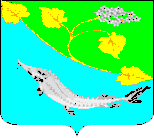 КОМИССИЯ ПО ДЕЛАМ НЕСОВЕРШЕННОЛЕТНИХ И ЗАЩИТЕ ИХ ПРАВ ЛЕНИНСКОГО МУНИЦИПАЛЬНОГО РАЙОНА ВОЛГОГРАДСКОЙ ОБЛАСТИКОМИССИЯ ПО ДЕЛАМ НЕСОВЕРШЕННОЛЕТНИХ И ЗАЩИТЕ ИХ ПРАВ ЛЕНИНСКОГО МУНИЦИПАЛЬНОГО РАЙОНА ВОЛГОГРАДСКОЙ ОБЛАСТИКОМИССИЯ ПО ДЕЛАМ НЕСОВЕРШЕННОЛЕТНИХ И ЗАЩИТЕ ИХ ПРАВ ЛЕНИНСКОГО МУНИЦИПАЛЬНОГО РАЙОНА ВОЛГОГРАДСКОЙ ОБЛАСТИКОМИССИЯ ПО ДЕЛАМ НЕСОВЕРШЕННОЛЕТНИХ И ЗАЩИТЕ ИХ ПРАВ ЛЕНИНСКОГО МУНИЦИПАЛЬНОГО РАЙОНА ВОЛГОГРАДСКОЙ ОБЛАСТИПОСТАНОВЛЕНИЕПОСТАНОВЛЕНИЕПОСТАНОВЛЕНИЕПОСТАНОВЛЕНИЕ2 июня  2022 №13/14                                        Администрация       Ленинского                                    муниципального района